Placement à table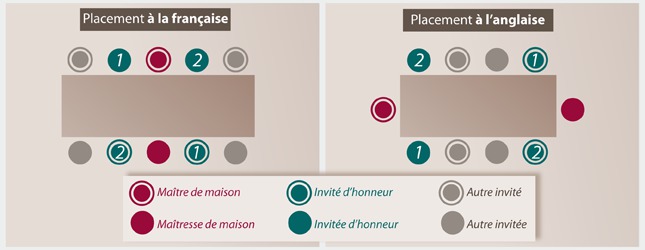 La place d'honneur pour un homme est à droite de la maîtresse de maison, la seconde place d'honneur  est à sa gauche.La place d'honneur pour une femme est à droite du maître de maison.Évitez de placer deux hommes ou deux femmes les uns à côtés des autres.Alternez un homme une femme.